海涛社区民意表达工作室助民微行动解决小学生接管难问题近日，海涛社区民意表达工作室针对辖区来深建设者家庭子女放学接管问题推动开设了四点半课堂活动，深受辖区居民欢迎。面对辖区来深建设者、困难家庭以及双职工家庭家长下班时间与小学生放学时间不匹配导致接管难问题，社区民意表达工作室积极协调，推动党群服务中心开办海涛社区四点半学堂和“快乐暑假”两大服务项目为家长和小学生减负担。海涛社区四点半课堂为辖区内有需要的小学生提供场地以完成学校作业，并通过课业辅导和游戏坊等活动，一方面督促小学生完成作业，另一方面增强学生的学习动力、丰富课外生活。“快乐暑假”项目拟在今年暑假开办，以海涛辖区困难家庭、低保家庭及双职工家庭的小学阶段的孩子为服务群体，在社区党群服务中心持续开展文化课程辅导、少儿国学等35个工作日课程，从而丰富社区学生假期生活。海涛社区民意表达工作室本着问民情、解民忧、聚爱心、筑和谐的工作态度，积极鼓励社会组织、社工、义工、志愿者加入进来，在开展“助民微行动”期间形成好的经验、做法，将形成长效化的制度，拓宽了困难群众获取帮扶的渠道。从群众中来，到群众中去，主动问民情，竭力解民忧，在嘘寒问暖中拉近与群众的距离，在勤政为民中提升党的威信，海涛社区民意表达工作室开展的“助民微行动”深入到辖区每一个家庭，开展主动帮扶、纾解民困的“微行动”，得到辖区居民群众的认可和点赞。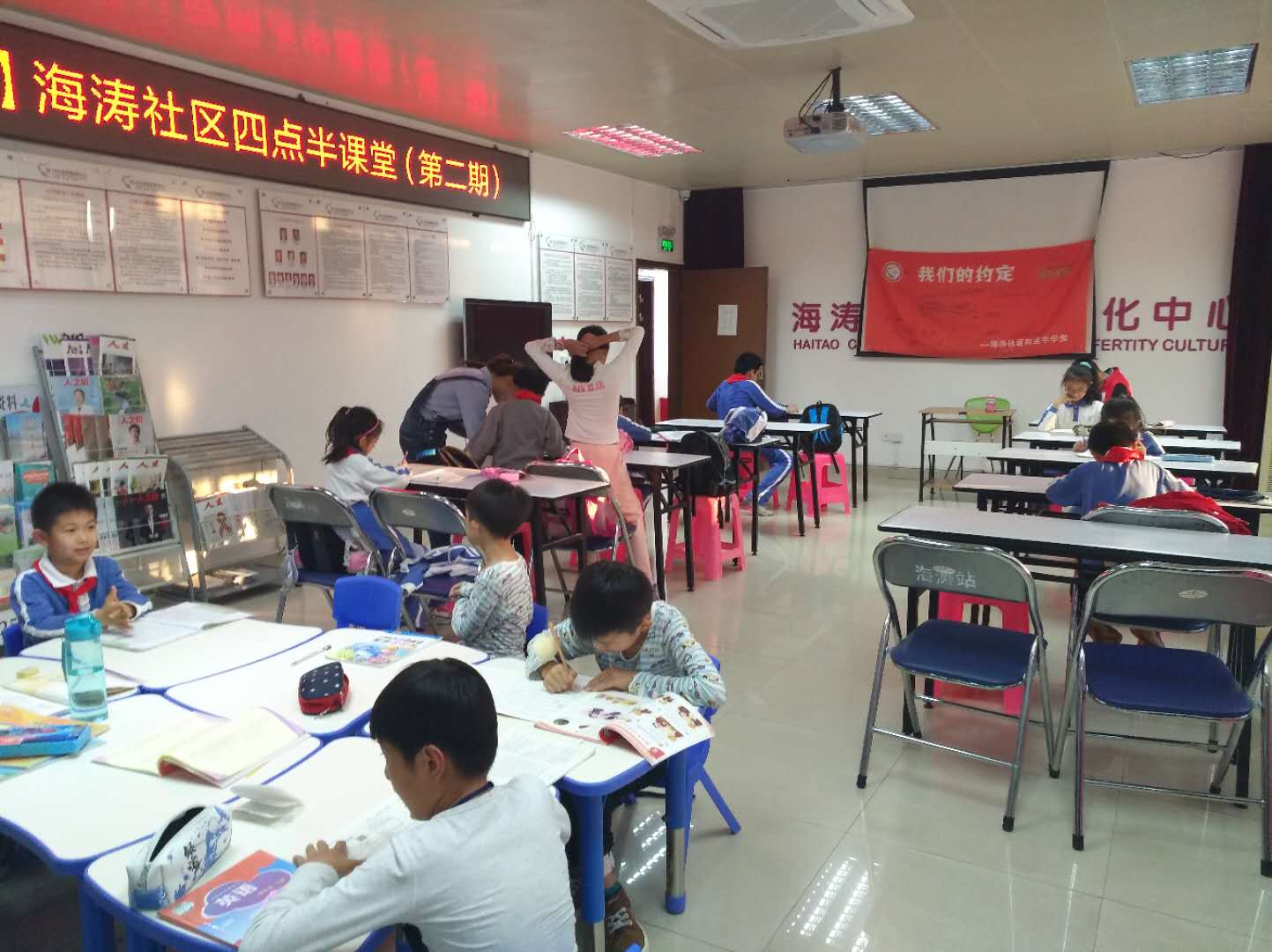 